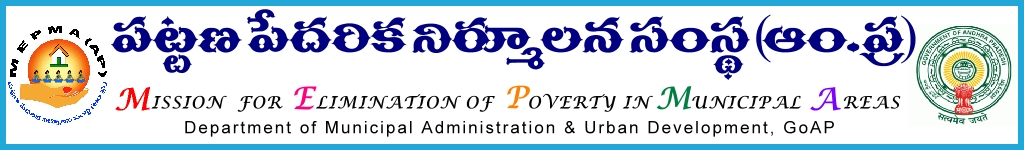 PROCEEDINGS OF THE MISSION DIRECTOR, (FAC)                                      Present: Sri. Y. Madhusudhana Reddy., I.F.S.,Progs. Roc No468/APMEPMA/NULM/RF to SLFs/D1/2014                        Date:30 -01- 2015	Sub:-	AP MEPMA – Releases of Revolving Fund (RF)  to the Slum Level 			Federations to Under NULM to Ongole & Chirala Prakasam Dist 				Sanctioned –Orders Issued- Reg.	Ref:-	1) NULM Guidelines 		 2) Action Plan of AP State		 3) This Office Circular Guidelines Rc.No.3082/IB/CEF to SLFs, 			   	     dated.8-04-2010.		4)  Proposals received from the Project Director, Prakasam District 			     vide Rc.No.628/IKP-Urban/2010 B, dated.09.12.2014.	     @@@@ORDER: 	In the reference 1st cited, details guidelines are communicated for sanction of RF to SLFs under NULM and utilization. 	As per NULM norms registered SLFs are eligible and a maximum of Rs.50,000/- corpus with SLFs are also included for sanction.	The Project Director, is directed to revive the non functioning SLFs and send the remaining SLFs proposals of Prakasam District within 4 months.	In the reference 4th read above, the Project Director, Prakasam Dist has submitted proposals for release of RF to SLFs in Ongole & Chirala Towns.  Detailed guidelines were already communicated for sanction of RF to SLFs and its utilization.  Basing on the proposals and Bank pass books furnished by the Project Director, MEPMA, sanction is accorded for payment of Rs.6,00,000/- (Rupees. Six Lakhs Only) from out of NULM SM&ID Component funds. The details are as follows: Details of eligible SLFs for the release of RF in Ongole NULM Town(Rupees Five Lakhs only)Details of eligible SLFs for the release of RF in Chirala NULM Town(Rupees One Lakh only)It was proposed to release revolving fund and approved the same in the action plan            2014-15 of AP State. Now it is proposed to release RF to 15 eligible SLFs only in NULM Towns @ Rs.50,000/- as per NULM Norms.          Hence as per the above details, sanction has been accorded for release of Revolving fund (RF) to the SLFs @ maximum Rs.50,000/- to each proportionate to corpus available with SLF.Further, the Project Director, Prakasam District is informed that amount should be released to the enlisted SLFs immediately without fail.1.  PD should draft a circular in Telugu regarding utilization of RF and handover to the president, before release of funds to the ULBs with a copy to Mission Director, MEPMA, Hyderabad.2. PD, MEPMA will issue proceedings with the approval of the District Collector, for releasing the amount as per eligibility along with updated online information in favour of the SLFs through online transfer.  The Project Director should not release amount without online updation of corpus and duly scrutinizing with earlier releases. 3.  The respective PDs are also instructed to ensure that, the above funds would fulfill the    SC/ST Sub- plan and furnish the particulars of % of SC, ST beneficiaries benefited through above funds in the following proforma along with U.C.4. SLFs OBs & Community organizers would be trained in utilization of Revolving Fund.  Proper utilization will enable the SLFs to access further financial assistance in form of Bank loan etc., in future.  5. A public function duly inviting public representatives can also be held for inviting all the SLFs to explain the concept of Revolving Fund and its proper utilization as per the guidelines communicated vide ref.1st cited above.6. PDs are directed to concentrate on weak performing senior SLFs, and ensure that CEF was not released earlier to the given SLFs, and ensure that CEF was not released earlier to the given SLFs under SJSRY / APUSP.        Hence, the Project Director, MEPMA, Prakasam District is requested to meet the expenditure of Rs.6,00,000/- (Rupees. Six Lakhs Only) towards RF to SLFs for NULM Towns from the available funds of NULM SM & ID Component.	                                                                                                                              Sd/-                                                                                                  Y.Madhusudhana Reddy, I.F.S.,                                                                                                   MISSION DIRECTOR (FAC)Copy to: 1) The Project Director, Praksam District for taking necessary action.Sl.NoName of the District & ULBTotal no of SLFs  in the ULBs No of SLFs for which CEF already releasedSLFs Proposed and certified by the CO/PRP/TPrO/Municipal Commissioner/IB/PD for RFSLFs  Sanctioned for RF nowRF now released  under NULM 1Ongole1064010105,00,000/-2Chirala4735221,00,000/-Total:1537512126,00,000/-Sl.NoName of the SLFsSLF CodeDate of the FormationCorpus available in Rs.Reg. No.Remarks1234567Ongole1Soniya Slum Samakhya80099009121/11/200850,481AMC/PKM/DCO/2014/18250,000/-2Siva Sakthi Slum Samakhya80099065115/03/20121,17,603AMC/PKM/DCO/2014/18150,000/-3Poleramma Mahila Samakya80099068313/06/201258,500AMC/PKM/DCO/2014/17650,000/-4Rajeev Mahila Samakya80099068221/06/201252,555AMC/PKM/DCO/2014/17950,000/-5Sundharaiah Nagar Mahila Samakya80099068116/08/201252,884AMC/PKM/DCO/2014/18450,000/-6Indhira Nagar Mahila Samakya80099276630/04/201352,000AMC/PKM/DCO/2014/18550,000/-7Venkateswara Mahila Samakya80099066110/5/20131,10,000AMC/PKM/DCO/2014/18050,000/-8Ankammapalem Mahila Samakya80099009228/03/20131,17,675AMC/PKM/DCO/2014/17850,000/-9Peerlamanyam Mahila Samakya80099276413/11/201351,048AMC/PKM/DCO/2014/17750,000/-10Housing Board and Bhagyanagar Mahila samakya80099085120/12/20131,27,942AMC/PKM/DCO/2014/18350000/-Total:5,00,000/-Sl.NoName of the SLFsSLF CodeDate of the FormationCorpus available in Rs.Reg.No.Remarks1234567Chirala1Vengala Rao Nagar Mahila Samakhya80096024316/04/20101,09,778AMC/PKM/DCO/2012/250,000/-2Islam Mahila Samakhya80096026216/01/20121,03,482AMC/PKM/DCO/2012/1950,000/-Total:1,00,000/-  SL.NoName of the townName of the SLF for which RF is sanctionedNo. of  SHGs in those SLFsNo. of MembersNo. of SC's SC %No. of ST's ST %123